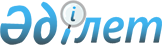 "Амангелді ауданы әкімдігінің кәсіпкерлік және ауыл шаруашылығы бөлімі" мемлекеттік мекемесі туралы ережені бекіту туралыҚостанай облысы Амангелді ауданы әкімдігінің 2022 жылғы 17 мамырдағы № 119 қаулысы
      "Қазақстан Республикасындағы жергілікті мемлекеттік басқару және өзін-өзі басқару туралы" Қазақстан Республикасы Заңының 31-бабына, "Мемлекеттік органдар мен олардың құрылымдық бөлімшелерінің қызметін ұйымдастырудың кейбір мәселелері туралы" Қазақстан Республикасы Үкіметінің 2021 жылғы 1 қыркүйектегі № 590 қаулысына сәйкес Амангелді ауданының әкімдігі ҚАУЛЫ ЕТЕДІ:
      1. Қоса беріліп отырған "Амангелді ауданы әкімдігінің кәсіпкерлік және ауыл шаруашылығы бөлімі" мемлекеттік мекемесі туралы ереже бекітілсін.
      2. "Амангелді ауданы әкімдігінің кәсіпкерлік және ауыл шаруашылығы бөлімі" мемлекеттік мекемесі Қазақстан Республикасының заңнамасында белгіленген тәртіпте:
      1) жоғарыда көрсетілген ереженің әділет органдарында мемлекеттік тіркелуін;
      2) осы қаулыға қол қойылған күннен бастап күнтізбелік жиырма күн ішінде оның қазақ және орыс тілдеріндегі қағаз және электрондық түрдегі көшірмесін Қазақстан Республикасы Әділет министрлігінің "Қазақстан Республикасының Заңнама және құқықтық ақпарат институты" шаруашылық жүргізу құқығындағы республикалық мемлекеттік кәсіпорнының Қостанай облысы бойынша филиалына ресми жариялау және Қазақстан Республикасы нормативтік құқықтық актілерінің эталондық бақылау банкіне енгізу үшін жіберілуін;
      3) осы қаулыны оның ресми жарияланғаннан кейін оны Амангелді ауданы әкімдігінің интернет-ресурсында орналастырылуын;
      3. Осы қаулының орындалуын бақылау Амангелді ауданы әкімінің жетекшілік ететін орынбасарына жүктелсін.
      4. Осы қаулы алғашқы ресми жарияланған күнінен кейін күнтізбелік он күн өткен соң қолданысқа енгізіледі. "Амангелді ауданы әкімдігінің кәсіпкерлік және ауыл шаруашылығы бөлімі" мемлекеттік мекемесі туралы ереже 1. Жалпы ереже
      1. "Амангелді ауданы әкімдігінің кәсіпкерлік және ауыл шаруашылығы бөлімі" мемлекеттік мекемесі (бұдан әрі – Бөлім) ауыл шаруашылығы және кәсіпкерлік саласында басшылықты жүзеге асыратын Қазақстан Республикасының мемлекеттік органы болып табылады.
      2. Бөлімнің ведомстволары жоқ.
      3. Бөлім өз қызметін Қазақстан Республикасының Конституциясына және заңдарына, Қазақстан Республикасы Президенті мен Үкіметінің актілеріне, өзге де нормативтік құқықтық актілерге, сондай-ақ осы Ережеге сәйкес жүзеге асырады.
      4. Бөлім ұйымдық-құқықтық нысанындағы заңды тұлға болып табылады, Қазақстан Республикасының Мемлекеттік Елтаңбасы бейнеленген мөрлері және атауы қазақ және орыс тілдерінде жазылған мөртабандары, белгіленген үлгідегі бланкілері, Қазақстан Республикасының заңнамасына сәйкес қазынашылық органдарында шоттары бар.
      5. Бөлім азаматтық-құқықтық қатынастарды өз атынан жасайды.
      6. Бөлім Қазақстан Республикасының заңнамасына сәйкес уәкілеттік берілген жағдайда ол мемлекеттің атынан азаматтық-құқықтық қатынастардың тарапы болуға құқылы.
      7. Бөлім өз құзыретінің мәселелері бойынша заңнамада белгіленген тәртіппен Бөлім басшысының бұйрықтарымен және Қазақстан Республикасының заңнамасында көзделген басқа да актілермен ресімделетін шешімдер қабылдайды.
      8. "Амангелді ауданы әкімдігінің кәсіпкерлік және ауыл шаруашылығы бөлімі" мемлекеттік мекемесінің құрылымы мен штат санының лимитi Қазақстан Республикасының заңнамасына сәйкес бекітіледі.
      9. Заңды тұлғаның орналасқан жері: 110200, Қазақстан Республикасы, Қостанай облысы, Амангелді ауданы, Амангелді ауылы, Б.Майлин көшесі, 14 үй.
      10. Осы ереже Бөлімнің құрылтай құжаты болып табылады.
      11. Бөлімнің қызметiн қаржыландыру жергілікті бюджет қаражаты есебінен жүзеге асырылады.
      12. Бөлім кәсiпкерлiк субъектiлерiмен Бөлімнің өкілеттіктері болып табылатын мiндеттердi орындау тұрғысынан шарттық қарым-қатынас жасауға тыйым салынады.
      Егер Бөлімге заңнамалық актiлермен кiрiс әкелетін қызметті жүзеге асыру құқығы берілсе, онда алынған кіріс, егер Қазақстан Республикасының заңнамасында өзгеше белгіленбесе, мемлекеттік бюджетке жіберіледі. 2. Мемлекеттік органның мақсаттары мен өкілеттіктері
      13. Мақсаттары:
      кәсіпкерлік және агроөнеркәсiптiк кешенді дамытуға және қолдауға бағытталған мемлекеттік саясатты іске асыру;
      жеке кәсiпкерлiктi дамыту үшiн қолайлы жағдайлар жасау және мемлекеттiң мүдделерiн қорғау;
      агроөнеркәсiптiк кешен субъектілерiн мемлекеттiк қолдауды жүзеге асыру;
      Қазақстан Республикасының заңнамасында көзделген өзге де мақсаттар.
      14. Өкілеттіктері:
      1) құқықтары:
      мемлекеттік органдардан және лауазымды тұлғалардан, өзге де ұйымдардан өз функцияларын орындауға қажетті ақпаратты сұратады, Бөлімнің құзыретіне жататын мәселелерді дайындауға мемлекеттік органдар мен өзге де ұйымдардың қызметкерлерін тартады;
      тиісті мемлекеттік органдар мен лауазымды тұлғаларға Бөлімнің қызмет саласына қатысты тапсырмалар береді, олардың орындалуын бақылайды, сондай-ақ орталық және жергілікті атқарушы органдар өткізетін іс-шараларға қатысады;
      қарамағында кәсіпкерлік және ауыл шаруашылығы саласындағы мәселелер және Бөлімнің құзыретіне кіретін өзге де мәселелер бар лауазымды тұлғаларға, тауар өндірушілерге ұйымдық- әдістемелік, ақпараттық және өзге де көмек көрсетеді;
      стратегиялық, операциялық жоспарларға, сондай-ақ Бөлімнің жұмыс жоспарларына сәйкес қызметті жүзеге асырады;
      2) міндеттері:
      өз қызметін жүзеге асыру кезінде Қазақстан Республикасының қолданыстағы заңнамасы талаптарының орындалуын қамтамасыз етеді;
      Қазақстан Республикасы Президентінің, Үкіметінің және өзге де орталық атқарушы органдардың, сондай-ақ Қостанай облысы әкімінің және әкімдігінің актілері мен тапсырмаларын сапалы және уақытылы орындайды.
      15. Функциялары:
      жеке кәсiпкерлiктi дамыту үшiн жағдайлар жасайды;
      сарапшылық кеңестердiң қызметiн ұйымдастырады;
      жергілікті деңгейде жеке кәсіпкерлікті мемлекеттік қолдауды қамтамасыз етеді;
      аудан аумағында туристік қызмет саласындағы мемлекеттік саясатты жүзеге асырады және үйлестіруді іске асырады;
      агроөнеркәсiптiк кешен субъектілерiн мемлекеттiк қолдауды жүзеге асыру;
      агроөнеркәсiптiк кешенді дамыту саласындағы мемлекеттік техникалық инспекцияны жүзеге асыру;
      мемлекеттік қызметтер көрсету сапасын арттыру, оған қолжетімділікті қамтамасыз етеді;
      Сауда қызметі субъектілерінің әлеуметтік маңызы бар азық-түлік тауарларына бөлшек сауда бағаларының шекті рұқсат етілген мөлшерін арттыруына бақылауды жүзеге асырады;
      Әлеуметтік маңызы бар азық-түлік тауарларына шекті рұқсат етілген бөлшек сауда бағаларының мөлшерін бекіту кезінде қабылданған шешімнің аталған тауарларға баға белгілеуге ықпалына мониторинг және талдау жүргізеді;
      Ауыл шаруашылығы саласында цифрландыруды дамыту;
      Қазақстан Республикасының қолданыстағы заңнамасына сәйкес өзге де функцияларды жүзеге асырады. 3. Мемлекеттік органның бірінші басшысының мәртебесі, өкілеттігі
      16. Бөлімді басқаруды бірінші басшы жүзеге асырады, ол Бөлімге жүктелген міндеттердің орындалуына және оның өз өкілеттіктерін жүзеге асыруына дербес жауапты болады.
      17. Бөлімнің бірінші басшысы Қазақстан Республикасының заңнамасына сәйкес лауазымға тағайындалады және лауазымнан босатылады.
      18. Бөлімнің бірінші басшысының өкілеттігі:
      1) заңнамада белгіленген тәртіппен Бөлімнің қызметкерлерін лауазымдарға тағайындайды және босатады;
      2) Бөлімнің қызметкерлері орындауына міндетті бұйрықтарды шығарады;
      3) Бөлімнің қаржылық құжаттарға бірінші қол қою құқығына ие;
      4) заңнамада белгіленген тәртіппен Бөлімнің қызметкерлеріне ынталандыру, материалдық көмек көрсету, тәртіптік жаза қолдану мәселелерін шешеді;
      5) Қазақстан Республикасының қолданыстағы заңнамасына сәйкес Бөлімнің мүдделерін мемлекеттік органдармен және өзге де ұйымдармен барлық қарым-қатынастарда ұсынады;
      6) сыбайлас жемқорлыққа қарсы әрекеттер бойынша іс-шаралар қабылдамағаны үшін жауапкершілікті алады;
      7) Қазақстан республикасының заңнамасына сәйкес басқа да өкілеттіктерді жүзеге асырады.
      Бөлімнің бірінші басшысы болмаған кезеңде, оның өкілеттіктерін қолданыстағы заңнамаға сәйкес оны алмастыратын тұлға орындайды. 4. Мемлекеттік органның мүлкі
      19. Бөлімнің заңнамада көзделген жағдайларда жедел басқару құқығында оқшауланған мүлкі болу мүмкін.
      Бөлімнің мүлкі оған меншік иесі берген мүлік, сондай-ақ өз қызметі нәтижесінде сатып алынған мүлік (ақшалай кірістерді қоса алғанда) және Қазақстан Республикасының заңнамасында тыйым салынбаған өзге де көздер есебінен қалыптастырылады.
      20. Бөлімге бекітілген мүлік коммуналдық меншікке жатады.
      21. Егер заңнамада өзгеше көзделмесе, Бөлім өзіне бекітілген мүлікті және қаржыландыру жоспары бойынша өзіне бөлінген қаражат есебінен сатып алынған мүлікті өз бетімен иеліктен шығаруға немесе оған өзгедей тәсілмен билік етуге құқығы жоқ. 5. Мемлекеттік органды қайта ұйымдастыру және тарату
      22. Бөлімді қайта ұйымдастыру және тарату Қазақстан Республикасының заңнамасына сәйкес жүзеге асырылады.
					© 2012. Қазақстан Республикасы Әділет министрлігінің «Қазақстан Республикасының Заңнама және құқықтық ақпарат институты» ШЖҚ РМК
				
      Амангелді ауданының әкімі 

Т. Карбозов
Әкімдіктің2022 жылғы "17" мамырдағы№ 119 қаулысыменбекітілген